Числа в истории: время и местоРабочий листЗадание 1. Знакомство с царицынским дубом.1 зал «Детского музея».Найдите в центре экспозиции макет дуба. Изучите, что мог «видеть» за свою долгую жизнь один из самых старых дубов в парке «Царицыно».Выдвигайте годовые кольца по очереди, изучайте текст.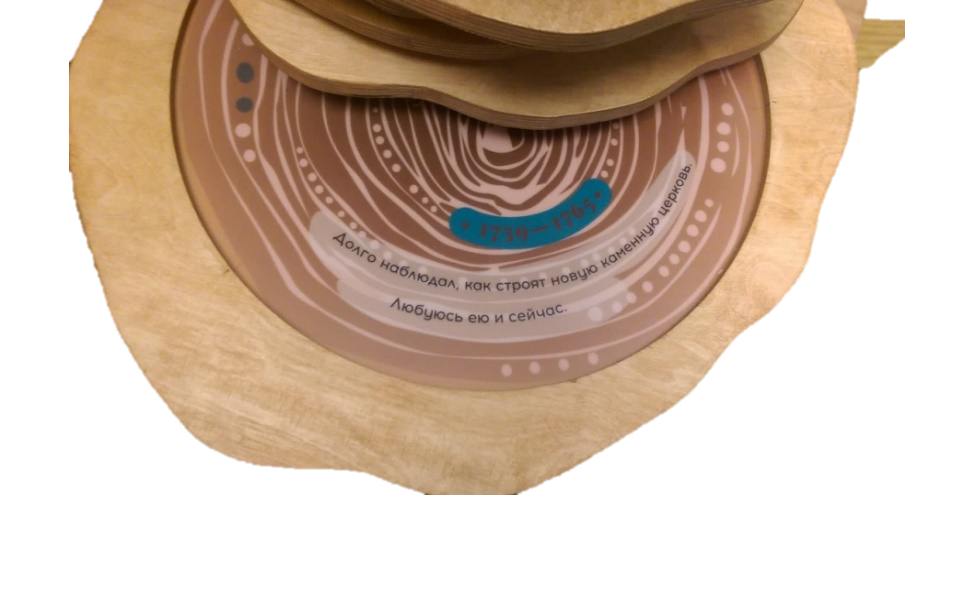 Найдите названия месяцев года, впишите их в таблицу.Расставьте их в правильной последовательности, обозначив цифрами.Вычислите, какую часть от года они составляют, решение и ответ запишите в таблицу.Подчеркните, какие единицы измерения времени вы использовали: секунда, минута, час, сутки, неделя, месяц, год, век, тысячелетие.Задание 2. Распорядок дня императрицы Екатерины II.3 зал «Детского музея».2.1. Найдите интерактивный стенд «Один день из жизни Екатерины II». 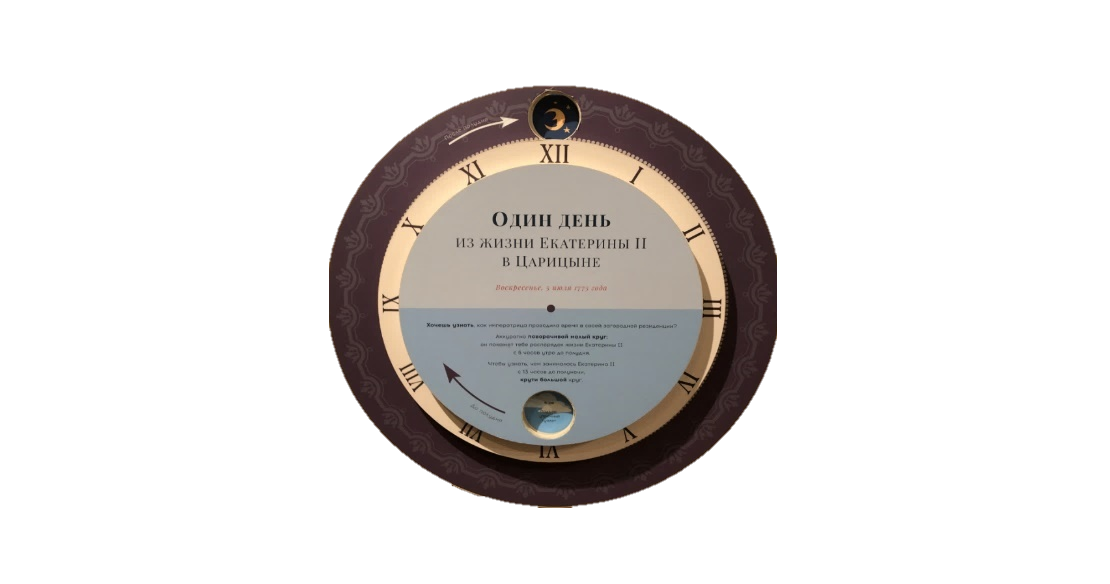 Вращайте внешний и внутренний диски, чтобы узнать подробнее о распорядке дня императрицы Екатерины II.Впишите в каждое предложение пропущенное слово:«…он покажет тебе распорядок жизни Екатерины II с 6 часов утра до _______».«Чтобы узнать, чем занималась Екатерина II с 13 часов до __________________».Установите соответствие с помощью стрелок:Переведите римское написание чисел в арабский формат и наоборот: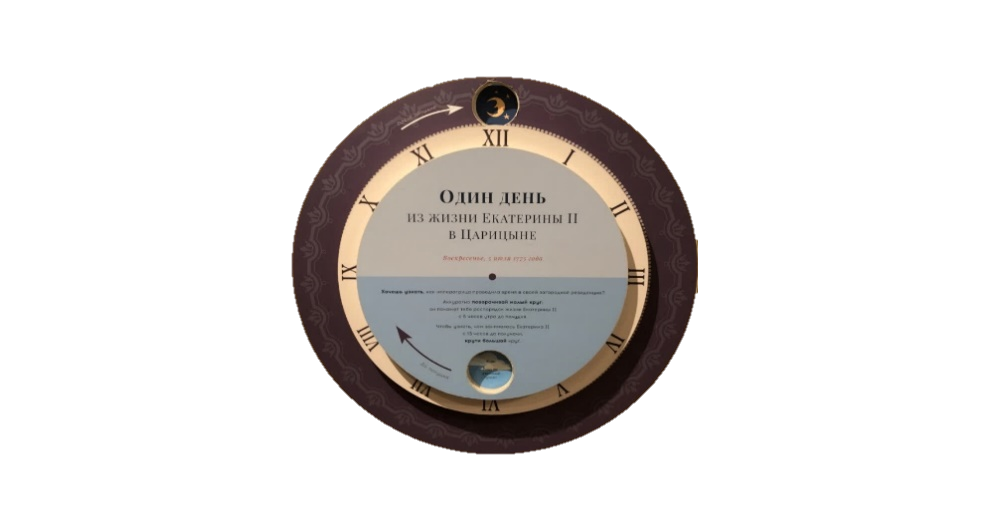 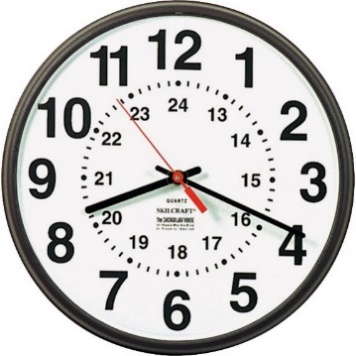 Задание 3. История Большого дворца.зал «Детского музея».3.1. Найдите на одном из интерактивных стендов изображение, запишите его название.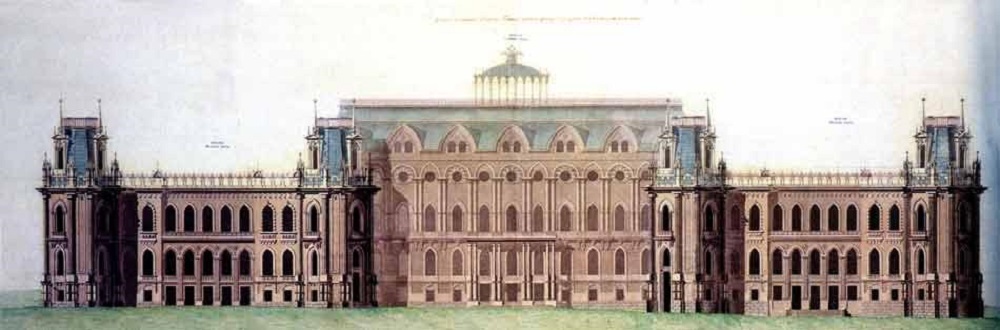 Название: _______________________________________________________________________________________________________________________Вставьте в таблицу недостающие данные:3.2. Отметьте галочкой верные утверждения.Площадь тронного зала дворца в Царском селе больше, чем площадь тронного зала дворца в Петергофе.Площадь тронного зала дворца в Петергофе больше, чем площадь зала для государственных торжеств В. Баженова.Площадь зала для государственных торжеств В. Баженова равна площади тронного зала дворца в Царском селе.Подчеркните верный ответ.Площадь зала для государственных торжеств В. Баженова больше площади тронного зала дворца в Петергофе:Задание 4. Наследие архитектора Матвея Казакова.зал «Детского музея».4.1. Найдите и рассмотрите стенд «Казаковская Москва». Впишите 
в таблицу названия столбцов.Слова для справок: название объекта, адрес, дата.Заполните таблицу, используя информацию на стенде.Обведите в таблице все двузначные числа. Прочитайте текст, найдите и подчеркните в таблице адрес, где используется номер через дробь:Номер через дробь ставят в случае, если дом расположен на углу двух пересекающихся улиц.При этом порядок чисел зависит от варианта обозначения адреса. Например, дом, обозначенный номерами 2 по ул. Боженко и 42 по ул. Ивана Франко, обозначают либо «ул. Боженко, 2/42», либо «ул. Ивана Франко, 42/2».Заполните таблицу.Названия месяцевПравильная последовательность этих месяцевКакую часть от года составляет каждый месяц?А. Полночь1. Момент времени в середине дня между восходом и заходом Солнца. Половина дня.Б. Полдень2. Момент времени в середине ночи между заходом и восходом Солнца. Половина ночи.IIIIIIIVVVIVIIVIIIIXXXIXII131415161718192021222324Название залаПлощадь залаЗал для государственных торжеств В. Баженова ___ м2Тронный зал дворца в Царском селе800 м2Тронный зал дворца в Петергофе м2на 300 м2на 470 м2на 47 м2на 500 м2________________________________________________________________1774–17761777–17881793–18021793–17991789–1791Запишите число, которое содержит:Запишите число, которое содержит:Найдите на стенде и запишите в таблицу название объекта, в адресе которого содержится это число.1 дес. 1 ед.4 дес.2 дес. 5 ед.8 ед.